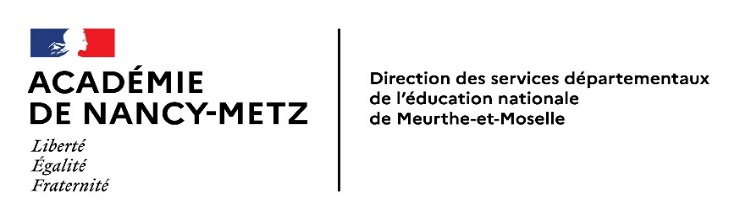 Année scolaire 2022/2023Fiche de candidature sur un poste à profil ou à exigences particulièresCandidat :Poste concerné :Partie réservée à la commission départementale :Partie réservée au bureau de la gestion collective :NOMPRENOMAffectation actuelleCirconscription actuelleFonctions exercées  adjoint   
 directeur   
 titulaire secteur   
 enseignant spécialisé   
 autre (à préciser) : …………….……………………………………………..Code posteIntitulé du posteIEN responsable de la commission Date de la commissionAvis sur la candidature Très favorable
 Favorable
 DéfavorableObservations 
(à détailler précisément
si avis défavorable) :Saisie MVT1D sur le poste demandé  oui	 nonPoste obtenu au mouvement 2022 : oui	 non